SEQUÊNCIA DIDÁTICA: EMOÇÕES        (Não precisa copiar o texto, somente ler com atenção e realizar a atividade prática)Nesta primeira semana a professora quer conhecer um pouco mais sobre você querido aluno (a).O ano de 2020 foi bem complicado tivemos de nos afastar as presas sem tempo de nos conhecer melhor, espero que este ano seja diferente apesar que o vírus ainda esta ao nosso redor e não podemos esquecer de tomar todos os cuidados para que possamos chegar até o final todos bem. Devemos Tomar os Cuidado com nós e com os colegas, assim seremos um por todos e todos por um.ATIVIDADE: Pinte bem bonito todas as figuras abaixo, depois escolha uma das sequências que contém quatro perguntas, grave um vídeo, falando seu nome e a resposta das perguntas que escolher e a serie estará estudando no ano de 2021 e envie no particular da professora.No final cole em seu caderno todas as figuras que você coloriu. 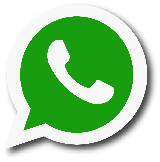 Escola Municipal de Educação Básica Augustinho Marcon.Catanduvas, fevereiro de 2021.Diretora: Tatiana M. Bittencourt Menegat. Assessora Técnica Pedagógica: Maristela Apª. Borella Baraúna.Assessora Técnica Administrativa: Margarete Petter Dutra.Professora: Marli Monteiro de Freitas. Aluno(a): _______________________________________________1-º,2-º,3-º,4-º e 5º Ano.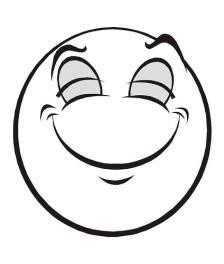 O QUE VOCÊ ESTÁ SENTINDO AGORA?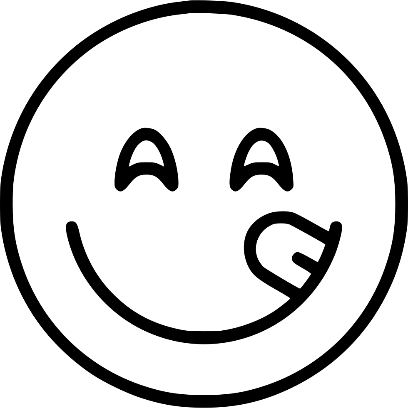 QUAIS SÃO SEUS ALIMENTOS PREFERIDOS?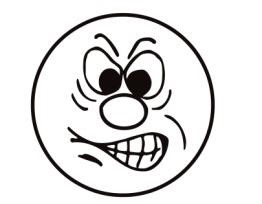 VOCÊ JÁ FICOU FURIOSO? EM QUAL SITUAÇÃO?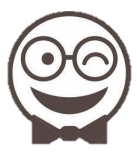 O QUE VOCÊ MAIS GOSTA DE FAZER QUANDO ESTÁ NA ESCOLA?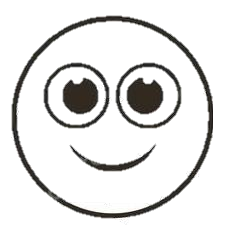 O QUE TE DEIXA MAIS FELIZ?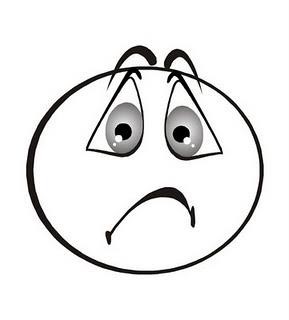 O QUE TE DEIXA TRISTE?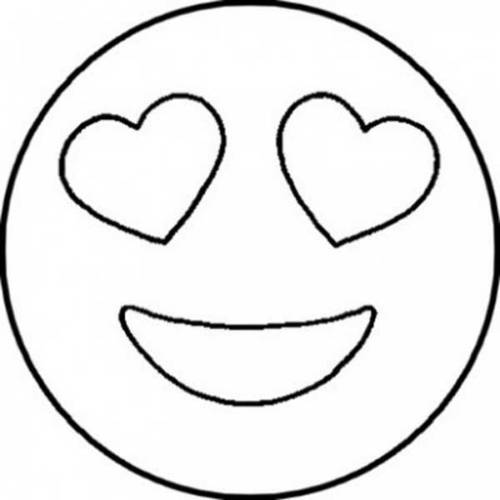 DIGA TRÊS COISAS QUE  VOCÊ MAIS GOSTA DE FAZER?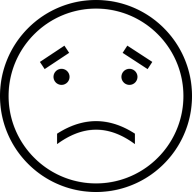 VOCÊ JÁ SENTIU MEDO? O QUE TE PROVOCA MEDO?SE VOCÊ FOSSE UMA COR QUAL SERIA?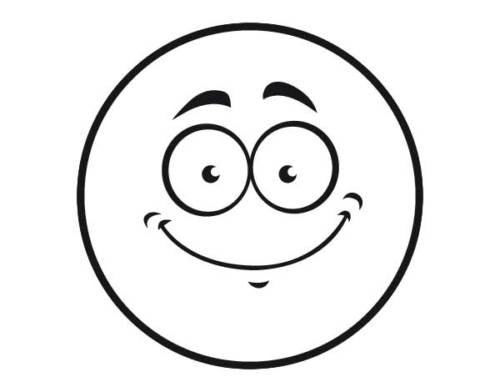 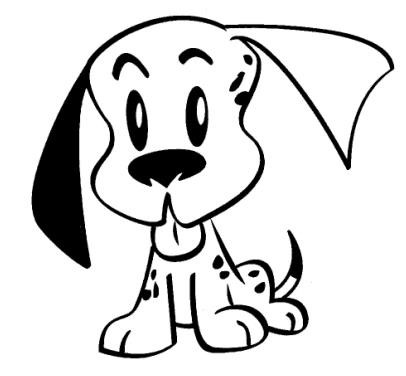 VOCÊ TEM ALGUM ANIMAL DE ESTIMAÇÃO? CASO NÃO TENHA, QUAL GOSTARIA DE TER?QUAL A SUA BRINCADEIRA PREFERIDA?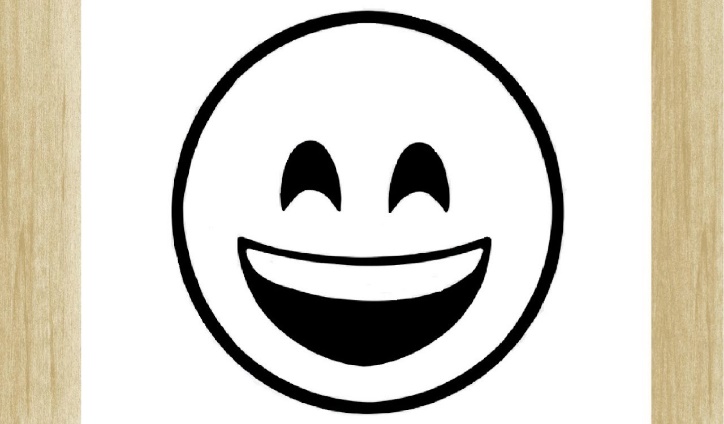  O QUE VOCÊ PODE FAZER 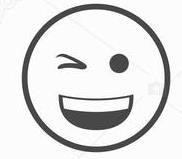 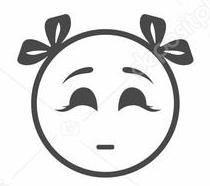 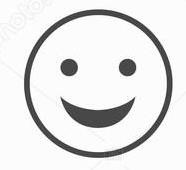 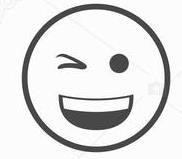 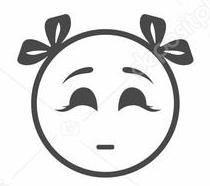 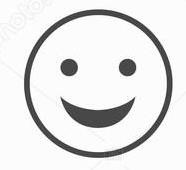 PARA CONVIVER MELHOR COM AS OUTRAS PESSOAS?